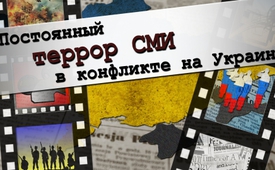 Постоянный террор СМИ в конфликте на Украине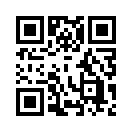 Сегодня в немецкоязычных новостях слышно, что Совет безопасности ООН занимается конфликтом на Украине. Причина этого?...Сегодня в немецкоязычных новостях слышно, что Совет безопасности ООН занимается конфликтом на Украине. Причина этого? Так как Россия обвинила Украину в том, что она запланировала теракты на аннексированный Россией Крым. 
Не входя ближе в запланированные Украиной теракты, мы хотим указать на то, как и в этом фальшивом сообщении опять массивным упрёком резонирует вопиющая ложная информация, что Крым был аннексирован Россией. В нашей передаче «Продолжительная критика Путина и обвинения по поводу Крыма – краткий обзор фактов» от 29.10.2015 года, которую мы в конце ещё раз покажем, мы подробно изложили, как население Крыма в референдуме, то есть свободным решением большинства, высказалось за присоединение к России. Решение, на которое народ Крыма имеет международное право и которое Запад, включая Украину должен признать. 

Далее 11.8.2016 года, в ведущем немецком журнале новостей „Ди Вельт“ можно было прочитать следующий заголовок: 
„Запад должен сейчас остановить Путина!“  
„Путин мог бы планировать захватить врасплох Запад, пока он отвлечён. Это было бы не в первый раз“. 

В нашей передаче «Умалчиваемая война на уничтожение восточно-украинского населения» от 06.08.2015 год, которую тоже покажем в конце, мы раскрываем, насколько Украина была захвачена врасплох стратегами власти США и как население в западном мире, по причине дезинформационной войны, которой управляют СМИ США, ничего не узнаёт об этом. 

Поэтому постоянно проверяйте сами, не скрывается ли часто за сообщениями СМИ мейнстрима совершенно противоположное.от hmИсточники:www.welt.de/politik/article157605794/Der-Westen-muss-Putin-jetzt-endlich-stoppen.htmlМожет быть вас тоже интересует:#Krym - Крым - www.kla.tv/Krym

#Ukraine-ru - www.kla.tv/Ukraine-ruKla.TV – Другие новости ... свободные – независимые – без цензуры ...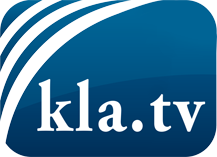 О чем СМИ не должны молчать ...Мало слышанное от народа, для народа...регулярные новости на www.kla.tv/ruОставайтесь с нами!Бесплатную рассылку новостей по электронной почте
Вы можете получить по ссылке www.kla.tv/abo-ruИнструкция по безопасности:Несогласные голоса, к сожалению, все снова подвергаются цензуре и подавлению. До тех пор, пока мы не будем сообщать в соответствии с интересами и идеологией системной прессы, мы всегда должны ожидать, что будут искать предлоги, чтобы заблокировать или навредить Kla.TV.Поэтому объединитесь сегодня в сеть независимо от интернета!
Нажмите здесь: www.kla.tv/vernetzung&lang=ruЛицензия:    Creative Commons License с указанием названия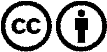 Распространение и переработка желательно с указанием названия! При этом материал не может быть представлен вне контекста. Учреждения, финансируемые за счет государственных средств, не могут пользоваться ими без консультации. Нарушения могут преследоваться по закону.